17. 12. 2019   VV 8Vytvářeli jsme myšlenkové mapy s klíčovým slovem Christmas. Zaměřili jsme se na výtvarnou zkratku, písmo a kompozici. Výsledkem práce byl plakát - obrázkový slovník s tímto tématem v angličtině.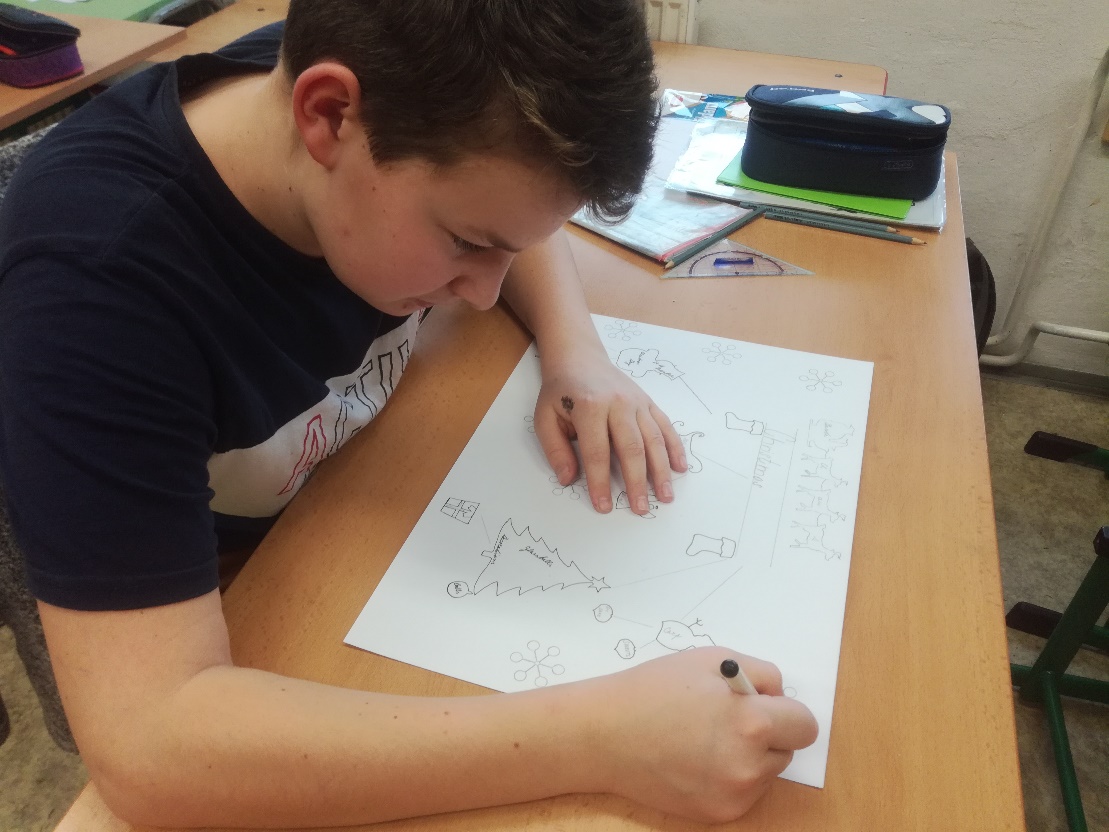 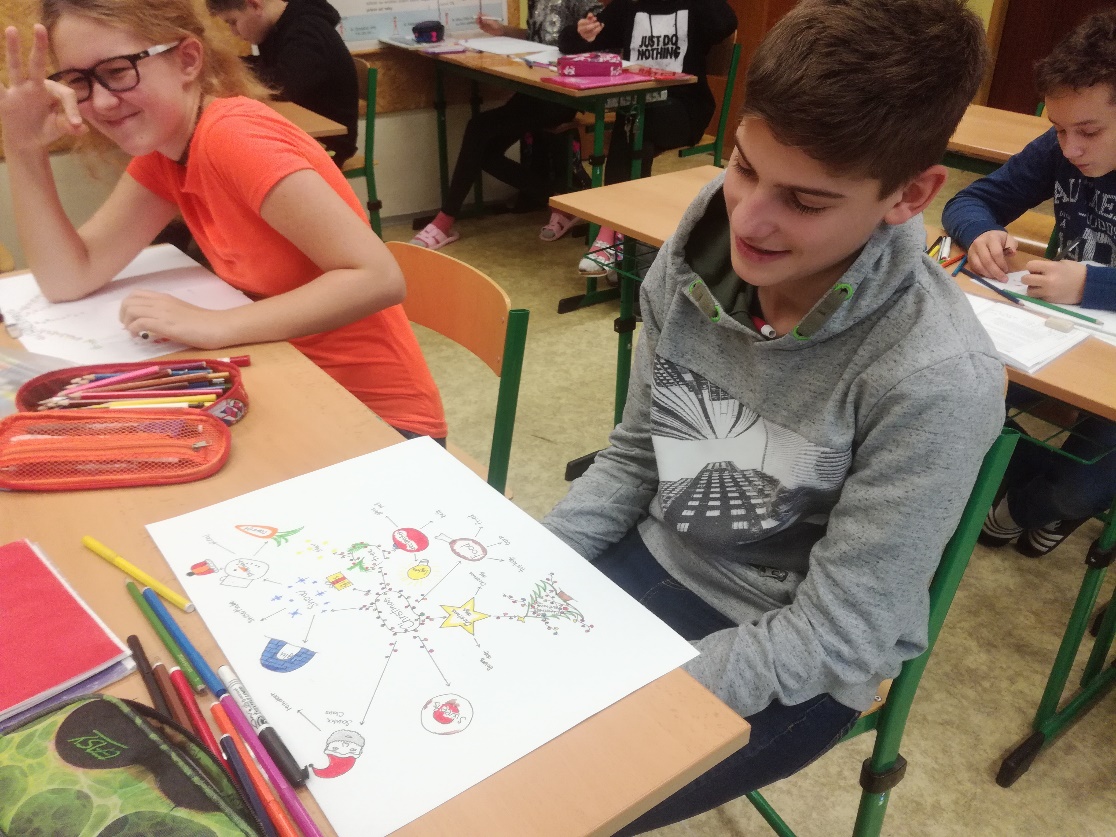 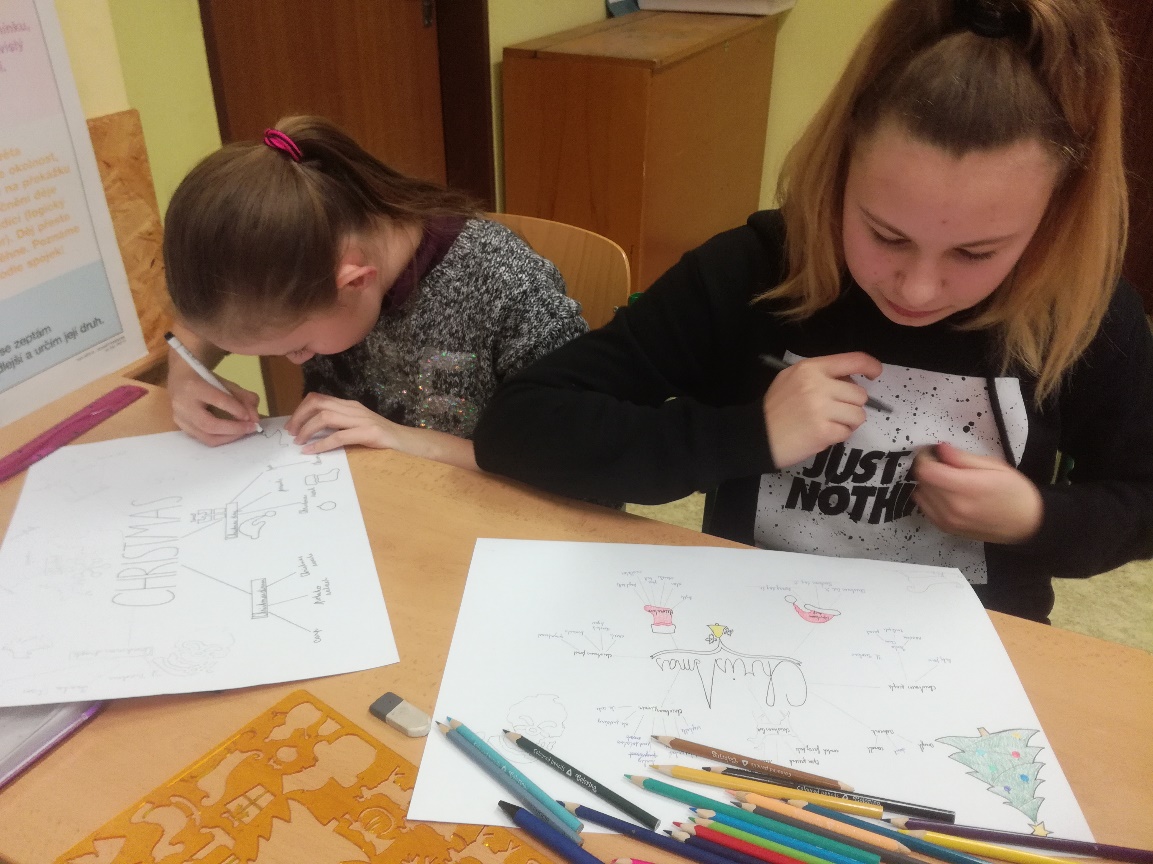 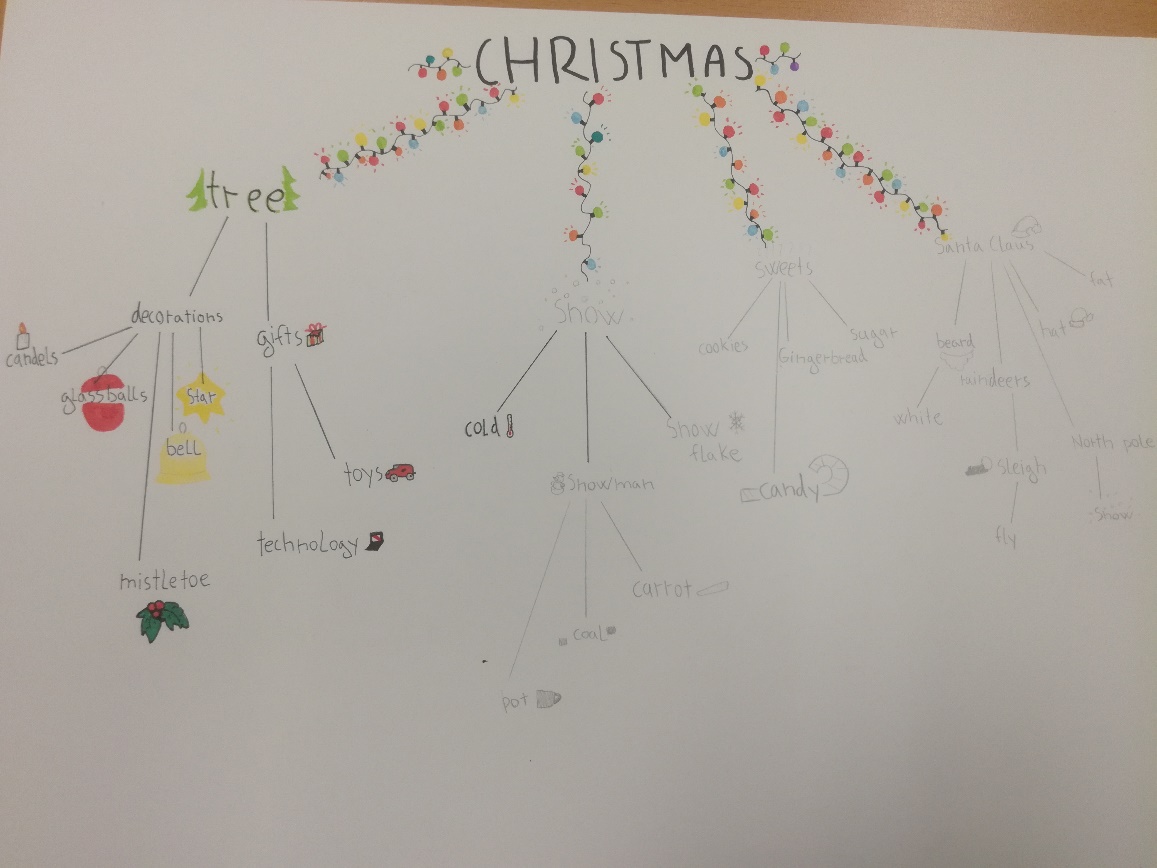 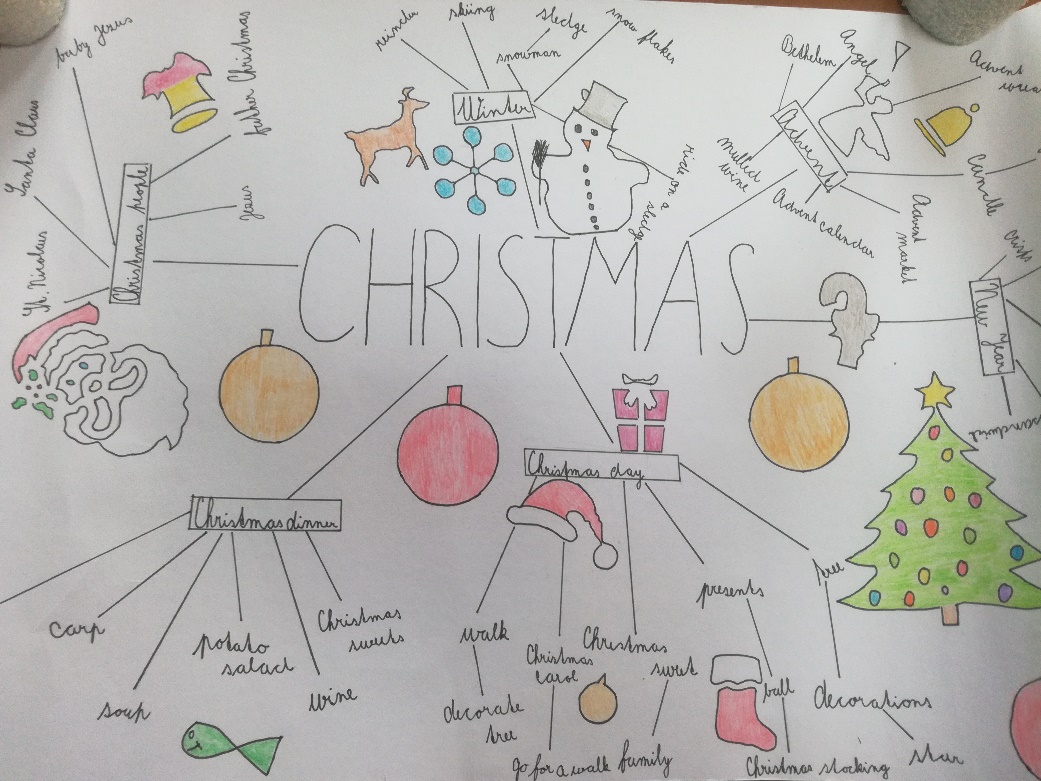 